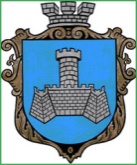 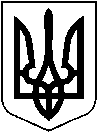 УКРАЇНАХМІЛЬНИЦЬКА МІСЬКА РАДАВІННИЦЬКОЇ ОБЛАСТІВиконавчий комітетР І Ш Е Н Н Я     від «          »  грудня 2023 р                                                                    №  Про розгляд ухвали Хмільницького міськрайонногосуду Вінницької  області від  27.11.2023 року по справі № 149/-----/23     Розглянувши ухвалу  Хмільницького міськрайонного суду Вінницької області від  27.11.2023 року по справі № 149/-----/23 за позовом  Ш. Н.А. до Ш. С. Б., третя особа орган опіки та піклування Хмільницької міської ради Вінницької області про визначення місця проживання дитини щодо надання  письмового  висновку про розв’язання спору та відповідні наявні у справі документи, взявши до уваги пропозицію комісії з питань захисту прав дитини від    .12.2023 року №      ,  керуючись ст. 19 Сімейного кодексу України,  ст.ст. 34, 59 Закону України „Про місцеве самоврядування в Україні”, виконком Хмільницької міської радиВИРІШИВ:1.  Надати до Хмільницького міськрайонного суду Вінницької області по справі № 149/-----/23 за позовом  Ш. Н.А. до Ш. С. Б., третя особа орган опіки та піклування Хмільницької міської ради Вінницької області про визначення місця проживання дитини  висновок  про розв’язання спору  (додається).2. Контроль за виконанням цього рішення  покласти на   заступника міського голови з питань діяльності виконавчих органів міської ради Сташка А.В.  Міський голова                                                             Микола ЮРЧИШИН